   Если загорелся автомобиль! 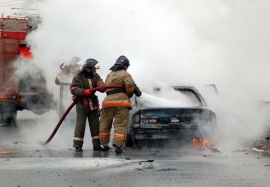 По статистике основная причина «транспортных» пожаров кроется в самих автомобилях - неисправность электрооборудования.На втором месте идут возгорания из-за неосторожного обращения с огнем и источниками повышенной опасности (курение, сварочные работы при ремонте и т.д.). Замыкают тройку умышленные поджоги.В случае возникновения пожара в автомобиле:- немедленно сообщите о пожаре по телефону «01», с мобильного - "101;- при тушении пролитого под машиной топлива воспользуйтесь огнетушителем, подавая вещество в направлении от края к центру очага;- при тушении возгорания под капотом постепенно и осторожно откройте его палкой или монтировкой, желательно сбоку, так как возможен выброс пламени;- направляйте огнетушитель на очаг наиболее интенсивного горения или накройте пламя брезентом, забросайте песком, рыхлой землей;- не приступайте к тушению, если Вы в промасленной одежде или руки смочены бензином – это крайне опасно;- при невозможности быстро ликвидировать возгорание отойдите от машины на безопасное расстояние, так как может взорваться топливный бак;- если в кабине горящего автомобиля находится человек, а двери заклинило, необходимо взломать двери или выбить стекло (монтировкой, камнем или ногами). Вытащив пострадавшего из машины, вызовите медицинских работников и окажите ему первую помощь, постарайтесь отправить его в ближайший медпункт.Для предупреждения возникновения пожаров на автотранспорте необходимо:- внимательно следить за состоянием электрооборудования. Грамотно производить устранение неисправностей. Так, при неправильном (простая скрутка) или плохом соединении провод перегреется и в результате воспламенится;- для исключения случаев поджогов автомобили рекомендуется оставлять на охраняемой автостоянке (особенно в ночное время), так как большинство пожаров происходит во дворах жилых домов, когда автотранспорт без присмотра;- пожар в машине можно распознать практически сразу: запах горелой резины в кабине, появление дыма из-под капота;- помните, что пожар в автомобиле распространяется быстро, за 20 минут легковой автотранспорт сгорает полностью.Отдел надзорной деятельности и профилактической работы  Всеволожского района УНД и ПР Главного управления МЧС России по Ленинградской области напоминает:В случае пожара или появления дыма, немедленно позвоните по телефону 01 (моб. 101), 8 (813-70) 40-829